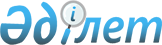 О внесении изменений в приказ Министра культуры и спорта Республики Казахстан от 15 сентября 2020 года № 254 "Об установлении цен на товары (работы, услуги), производимые и реализуемые республиканскими государственными казенными предприятиями Министерства культуры и спорта Республики Казахстан"Приказ Министра культуры и спорта Республики Казахстан от 5 июля 2022 года № 182. Зарегистрирован в Министерстве юстиции Республики Казахстан 12 июля 2022 года № 28776
      ПРИКАЗЫВАЮ:
      1. Внести в приказ Министра культуры и спорта Республики Казахстан от 15 сентября 2020 года № 254 "Об установлении цен на товары (работы, услуги), производимые и реализуемые республиканскими государственными казенными предприятиями Министерства культуры и спорта Республики Казахстан" (зарегистрирован в Реестре государственной регистрации нормативных правовых актов под № 21214) следующие изменения:
      преамбулу изложить в следующей редакции:
      "В соответствии с подпунктом 13) статьи 15 Закона Республики Казахстан "О государственном имуществе" ПРИКАЗЫВАЮ:";
      пункт 1 изложить в следующей редакции:
      "1. Установить цены на товары (работы, услуги), производимые и реализуемые:
      1) республиканским государственным казенным предприятием "Казахский национальный театр оперы и балета имени Абая" согласно приложению 1 к настоящему приказу;
      2) республиканским государственным казенным предприятием "Казахский национальный театр драмы имени Мухтара Ауэзова" согласно приложению 2 к настоящему приказу;
      3) республиканским государственным казенным предприятием "Национальный русский театр драмы имени Михаила Лермонтова" согласно приложению 3 к настоящему приказу;
      4) республиканским государственным казенным предприятием "Государственный академический казахский театр для детей и юношества имени Габита Мусрепова" согласно приложению 4 к настоящему приказу;
      5) республиканским государственным казенным предприятием "Государственный академический русский театр для детей и юношества имени Наталии Сац" согласно приложению 5 к настоящему приказу;
      6) республиканским государственным казенным предприятием "Республиканский государственный академический корейский театр музыкальной комедии" согласно приложению 6 к настоящему приказу;
      7) республиканским государственным казенным предприятием "Республиканский государственный академический уйгурский театр музыкальной комедии имени Куддуса Кужамьярова" согласно приложению 7 к настоящему приказу;
      8) республиканским государственным казенным предприятием "Республиканский академический немецкий драматический театр" согласно приложению 8 к настоящему приказу;
      9) республиканским государственным казенным предприятием "Казахская государственная филармония имени Жамбыла" согласно приложению 9 к настоящему приказу;
      10) республиканским государственным казенным предприятием "Казахский национальный оркестр народных инструментов имени Курмангазы" согласно приложению 10 к настоящему приказу;
      11) республиканским государственным казенным предприятием "Государственный ансамбль танца Республики Казахстан "Салтанат" согласно приложению 11 к настоящему приказу;
      12) республиканским государственным казенным предприятием "Государственный академический театр танца Республики Казахстан" согласно приложению 12 к настоящему приказу;
      13) республиканским государственным казенным предприятием "Ансамбль классической музыки "Камерата Казахстана" согласно приложению 13 к настоящему приказу;
      14) республиканским государственным казенным предприятием "Государственная концертная организация "Қазақконцерт имени Розы Баглановой" согласно приложению 14 к настоящему приказу;
      15) республиканским государственным казенным предприятием "Национальный музей Республики Казахстан" согласно приложению 15 к настоящему приказу;
      16) республиканским государственным казенным предприятием "Центральный государственный музей Республики Казахстан" согласно приложению 16 к настоящему приказу;
      17) республиканским государственным казенным предприятием "Государственный музей искусств Республики Казахстан имени Абылхана Кастеева" согласно приложению 17 к настоящему приказу;
      18) республиканским государственным казенным предприятием "Государственная коллекция уникальных смычковых музыкальных инструментов" согласно приложению 18 к настоящему приказу;
      19) республиканским государственным казенным предприятием "Государственный музей "Центр сближения культур" согласно приложению 19 к настоящему приказу;
      20) республиканским государственным казенным предприятием "Национальный историко-культурный заповедник "Ордабасы" согласно приложению 20 к настоящему приказу;
      21) республиканским государственным казенным предприятием "Государственный историко-культурный музей-заповедник "Берел" согласно приложению 21 к настоящему приказу;
      22) республиканским государственным казенным предприятием "Государственный историко-культурный музей-заповедник "Есік" согласно приложению 22 к настоящему приказу;
      23) республиканским государственным казенным предприятием "Государственный археологический музей-заповедник "Отырар" согласно приложению 23 к настоящему приказу;
      24) республиканским государственным казенным предприятием "Национальный историко-культурный и природный музей-заповедник "Ұлытау" согласно приложению 24 к настоящему приказу;
      25) республиканским государственным казенным предприятием "Государственный историко-культурный музей-заповедник "Әзірет Сұлтан" согласно приложению 25 к настоящему приказу;
      26) республиканским государственным казенным предприятием "Государственный историко-культурный и литературно-мемориальный музей-заповедник Абая "Жидебай-Бөрілі" согласно приложению 26 к настоящему приказу;
      27) республиканским государственным казенным предприятием "Государственный историко-культурный музей-заповедник "Ежелгі Тараз ескерткіштері" согласно приложению 27 к настоящему приказу;
      28) республиканским государственным казенным предприятием "Государственный историко-культурный и природный музей-заповедник "Таңбалы" согласно приложению 28 к настоящему приказу;
      29) республиканским государственным казенным предприятием "Государственный историко-культурный музей-заповедник "Сарайшық" согласно приложению 29 к настоящему приказу;
      30) республиканским государственным казенным предприятием "Государственный историко-культурный музей-заповедник "Ботай" согласно приложению 30 к настоящему приказу;
      31) республиканским государственным казенным предприятием "Государственный историко-культурный музей-заповедник "Бозоқ" согласно приложению 31 к настоящему приказу;
      32) республиканским государственным казенным предприятием "Алматинский музыкальный колледж имени Петра Чайковского" согласно приложению 32 к настоящему приказу;
      33) республиканским государственным казенным предприятием "Республиканский эстрадно-цирковой колледж имени Жусипбека Елебекова" согласно приложению 33 к настоящему приказу;
      34) республиканским государственным казенным предприятием "Алматинское хореографическое училище имени Александра Селезнева" согласно приложению 34 к настоящему приказу;
      35) республиканским государственным казенным предприятием "Алматинский колледж декоративно-прикладного искусства имени Орала Тансыкбаева" согласно приложению 35 к настоящему приказу;
      36) республиканским государственным казенным предприятием "Государственный академический казахский музыкально-драматический театр имени Калибека Куанышбаева" согласно приложению 36 к настоящему приказу.";
      приложение 1 к указанному приказу изложить в новой редакции согласно приложению 1 к настоящему приказу;
      приложение 2 к указанному приказу изложить в новой редакции согласно приложению 2 к настоящему приказу;
      приложение 3 к указанному приказу изложить в новой редакции согласно приложению 3 к настоящему приказу;
      приложение 4 к указанному приказу изложить в новой редакции согласно приложению 4 к настоящему приказу;
      приложение 5 к указанному приказу изложить в новой редакции согласно приложению 5 к настоящему приказу;
      приложение 6 к указанному приказу изложить в новой редакции согласно приложению 6 к настоящему приказу;
      приложение 7 к указанному приказу изложить в новой редакции согласно приложению 7 к настоящему приказу;
      приложение 8 к указанному приказу изложить в новой редакции согласно приложению 8 к настоящему приказу;
      приложение 9 к указанному приказу изложить в новой редакции согласно приложению 9 к настоящему приказу;
      в приложении 10 к указанному приказу:
      заголовок изложить в следующей редакции:
      "Цены на товары (работы, услуги), производимые и реализуемые республиканским государственным казенным предприятием "Казахский национальный оркестр народных инструментов имени Курмангазы";
      приложение 14 к указанному приказу изложить в новой редакции согласно приложению 10 к настоящему приказу;
      в приложении 17 к указанному приказу:
      заголовок изложить в следующей редакции:
      "Цены на товары (работы, услуги), производимые и реализуемые республиканским государственным казенным предприятием "Государственный музей искусств Республики Казахстан имени Абылхана Кастеева";
      в приложении 21 к указанному приказу:
      заголовок изложить в следующей редакции:
      "Цены на товары (работы, услуги), производимые и реализуемые республиканским государственным казенным предприятием "Государственный историко-культурный музей-заповедник "Берел";
      в приложении 22 к указанному приказу:
      заголовок изложить в следующей редакции:
      "Цены на товары (работы, услуги), производимые и реализуемые республиканским государственным казенным предприятием "Государственный историко-культурный музей-заповедник "Есік";
      в приложении 23 к указанному приказу:
      заголовок изложить в следующей редакции:
      "Цены на товары (работы, услуги), производимые и реализуемые республиканским государственным казенным предприятием "Государственный археологический музей-заповедник "Отырар";
      в приложении 24 к указанному приказу:
      заголовок изложить в следующей редакции:
      "Цены на товары (работы, услуги), производимые и реализуемые республиканским государственным казенным предприятием "Национальный историко-культурный и природный музей-заповедник "Ұлытау";
      в приложении 25 к указанному приказу:
      заголовок изложить в следующей редакции:
      "Цены на товары (работы, услуги), производимые и реализуемые республиканским государственным казенным предприятием "Государственный историко-культурный музей-заповедник "Әзірет Сұлтан";
      в приложении 26 к указанному приказу:
      заголовок изложить в следующей редакции:
      "Цены на товары (работы, услуги), производимые и реализуемые республиканским государственным казенным предприятием "Государственный историко-культурный и литературно-мемориальный музей-заповедник Абая "Жидебай-Бөрілі";
      в приложении 27 к указанному приказу:
      заголовок изложить в следующей редакции:
      "Цены на товары (работы, услуги), производимые и реализуемые республиканским государственным казенным предприятием "Государственный историко-культурный музей-заповедник "Ежелгі Тараз ескерткіштері";
      в приложении 28 к указанному приказу:
      заголовок изложить в следующей редакции:
      "Цены на товары (работы, услуги), производимые и реализуемые республиканским государственным казенным предприятием "Государственный историко-культурный и природный музей-заповедник "Таңбалы";
      в приложении 29 к указанному приказу:
      заголовок изложить в следующей редакции:
      "Цены на товары (работы, услуги), производимые и реализуемые республиканским государственным казенным предприятием "Государственный историко-культурный музей-заповедник "Сарайшық";
      в приложении 31 к указанному приказу:
      заголовок изложить в следующей редакции:
      "Цены на товары (работы, услуги), производимые и реализуемые республиканским государственным казенным предприятием "Государственный историко-культурный музей-заповедник "Бозоқ";
      в приложении 32 к указанному приказу:
      заголовок изложить в следующей редакции:
      "Цены на товары (работы, услуги), производимые и реализуемые республиканским государственным казенным предприятием "Алматинский музыкальный колледж имени Петра Чайковского";
      в приложении 33 к указанному приказу:
      заголовок изложить в следующей редакции:
      "Цены на товары (работы, услуги), производимые и реализуемые республиканским государственным казенным предприятием "Республиканский эстрадно-цирковой колледж имени Жусипбека Елебекова";
      в приложении 34 к указанному приказу:
      заголовок изложить в следующей редакции:
      "Цены на товары (работы, услуги), производимые и реализуемые республиканским государственным казенным предприятием "Алматинское хореографическое училище имени Александра Селезнева";
      в приложении 35 к указанному приказу:
      заголовок изложить в следующей редакции:
      "Цены на товары (работы, услуги), производимые и реализуемые республиканским государственным казенным предприятием "Алматинский колледж декоративно-прикладного искусства имени Орала Тансыкбаева";
      приложение 36 к указанному приказу изложить в новой редакции согласно приложению 11 к настоящему приказу.
      2. Департаменту экономики и финансов Министерства культуры и спорта Республики Казахстан в установленном законодательством порядке обеспечить:
      1) государственную регистрацию настоящего приказа в Министерстве юстиции Республики Казахстан;
      2) после введения в действия настоящего приказа размещение его на интернет-ресурсе Министерства культуры и спорта Республики Казахстан;
      3) в течение двух рабочих дней после исполнения мероприятий, предусмотренных настоящим приказом, представление в Департамент юридической службы Министерства культуры и спорта Республики Казахстан сведений об исполнении мероприятий.
      3. Контроль за исполнением настоящего приказа возложить на курирующего вице-министра культуры и спорта Республики Казахстан.
      4. Настоящий приказ вводится в действие по истечении десяти календарных дней после дня его первого официального опубликования. Цены на товары (работы, услуги), производимые и реализуемые республиканским государственным казенным предприятием "Казахский национальный театр оперы и балета имени Абая"
      Примечание:
      В соответствии с приказом исполняющего обязанности Министра культуры и спорта Республики Казахстан от 29 июля 2015 года № 259 "Об утверждении минимального социального стандарта "Обеспечение доступа инвалидов к культурно-зрелищным мероприятиям, проводимым государственными организациями культуры" (зарегистрирован в Реестре государственной регистрации нормативных правовых актов за № 11964) инвалиды первой и второй групп и дети-инвалиды до восемнадцати лет пользуются услугами за счет бюджетных средств, а инвалиды третьей группы - с уплатой 50 процентов от стоимости указанных услуг. Цены на товары (работы, услуги), производимые и реализуемые республиканским государственным казенным предприятием "Казахский национальный театр драмы имени Мухтара Ауэзова"
      Примечание:
      В соответствии с приказом исполняющего обязанности Министра культуры и спорта Республики Казахстан от 29 июля 2015 года № 259 "Об утверждении минимального социального стандарта "Обеспечение доступа инвалидов к культурно-зрелищным мероприятиям, проводимым государственными организациями культуры" (зарегистрирован в Реестре государственной регистрации нормативных правовых актов за № 11964) инвалиды первой и второй групп и дети-инвалиды до восемнадцати лет пользуются услугами за счет бюджетных средств, а инвалиды третьей группы - с уплатой 50 процентов от стоимости указанных услуг. Цены на товары (работы, услуги), производимые и реализуемые республиканским государственным казенным предприятием "Национальный русский театр драмы имени Михаила Лермонтова"
      Примечание:
      1. Оптовым покупателям билетов предусмотрены скидки на билеты, согласно расстановки кресел (в малом зале: сектор А, сектор В, сектор С и в большом зале: партер, амфитеатр (восток), амфитеатр (центр), амфитеатр (запад):
      1) 20 % свыше 10 билетов в большом зале;
      2) 50 % свыше 50 билетов в большом зале;
      3) 20 % свыше 10 билетов в малом зале;
      4) 50 % свыше 12 билетов в малом зале.
      2. В соответствии с приказом исполняющего обязанности Министра культуры и спорта Республики Казахстан от 29 июля 2015 года № 259 "Об утверждении минимального социального стандарта "Обеспечение доступа инвалидов к культурно-зрелищным мероприятиям, проводимым государственными организациями культуры" (зарегистрирован в Реестре государственной регистрации нормативных правовых актов за № 11964) инвалиды первой и второй групп и дети-инвалиды до восемнадцати лет пользуются услугами за счет бюджетных средств, а инвалиды третьей группы – с уплатой 50 процентов от стоимости указанных услуг. Цены на товары (работы, услуги), производимые и реализуемые республиканским государственным казенным предприятием "Государственный академический казахский театр для детей и юношества имени Габита Мусрепова"
      Примечание:
      В соответствии с приказом исполняющего обязанности Министра культуры и спорта Республики Казахстан от 29 июля 2015 года № 259 "Об утверждении минимального социального стандарта "Обеспечение доступа инвалидов к культурно-зрелищным мероприятиям, проводимым государственными организациями культуры" (зарегистрирован в Реестре государственной регистрации нормативных правовых актов за № 11964 ) инвалиды первой и второй групп и дети-инвалиды до восемнадцати лет пользуются услугами за счет бюджетных средств, а инвалиды третьей группы – с уплатой 50 процентов от стоимости указанных услуг. Цены на товары (работы, услуги), производимые и реализуемые республиканским государственным казенным предприятием "Государственный академический русский театр для детей и юношества имени Наталии Сац"
      Примечание:
      В соответствии с приказом исполняющего обязанности Министра культуры и спорта Республики Казахстан от 29 июля 2015 года № 259 "Об утверждении минимального социального стандарта "Обеспечение доступа инвалидов к культурно-зрелищным мероприятиям, проводимым государственными организациями культуры" (зарегистрирован в Реестре государственной регистрации нормативных правовых актов за № 11964) инвалиды первой и второй групп и дети-инвалиды до восемнадцати лет пользуются услугами за счет бюджетных средств, а инвалиды третьей группы – с уплатой 50 процентов от стоимости указанных услуг. Цены на товары (работы, услуги), производимые и реализуемые республиканским государственным казенным предприятием "Республиканский государственный академический корейский театр музыкальной комедии"
      Примечание:
      В соответствии с приказом исполняющего обязанности Министра культуры и спорта Республики Казахстан от 29 июля 2015 года № 259 "Об утверждении минимального социального стандарта "Обеспечение доступа инвалидов к культурно-зрелищным мероприятиям, проводимым государственными организациями культуры" (зарегистрирован в Реестре государственной регистрации нормативных правовых актов за № 11964) инвалиды первой и второй групп и дети-инвалиды до восемнадцати лет пользуются услугами за счет бюджетных средств, а инвалиды третьей группы – с уплатой 50 процентов от стоимости указанных услуг. Цены на товары (работы, услуги), производимые и реализуемые республиканским государственным казенным предприятием "Республиканский государственный академический уйгурский театр музыкальной комедии имени Куддуса Кужамьярова"
      Примечание:
      В соответствии с приказом исполняющего обязанности Министра культуры и спорта Республики Казахстан от 29 июля 2015 года № 259 "Об утверждении минимального социального стандарта "Обеспечение доступа инвалидов к культурно-зрелищным мероприятиям, проводимым государственными организациями культуры" (зарегистрирован в Реестре государственной регистрации нормативных правовых актов за № 11964) инвалиды первой и второй групп и дети-инвалиды до восемнадцати лет пользуются услугами за счет бюджетных средств, а инвалиды третьей группы – с уплатой 50 процентов от стоимости указанных услуг. Цены на товары (работы, услуги), производимые и реализуемые республиканским государственным казенным предприятием "Республиканский академический немецкий драматический театр"
      Примечание:
      В соответствии с приказом исполняющего обязанности Министра культуры и спорта Республики Казахстан от 29 июля 2015 года № 259 "Об утверждении минимального социального стандарта "Обеспечение доступа инвалидов к культурно-зрелищным мероприятиям, проводимым государственными организациями культуры" (зарегистрирован в Реестре государственной регистрации нормативных правовых актов за № 11964) инвалиды первой и второй групп и дети-инвалиды до восемнадцати лет пользуются услугами за счет бюджетных средств, а инвалиды третьей группы – с уплатой 50 процентов от стоимости указанных услуг. Цены на товары (работы, услуги), производимые и реализуемые республиканским государственным казенным предприятием "Казахская государственная филармония имени Жамбыла"
      Примечание:
      В соответствии с приказом исполняющего обязанности Министра культуры и спорта Республики Казахстан от 29 июля 2015 года № 259 "Об утверждении минимального социального стандарта "Обеспечение доступа инвалидов к культурно-зрелищным мероприятиям, проводимым государственными организациями культуры" (зарегистрирован в Реестре государственной регистрации нормативных правовых актов за № 11964) инвалиды первой и второй групп и дети-инвалиды до восемнадцати лет пользуются услугами за счет бюджетных средств, а инвалиды третьей группы – с уплатой 50 процентов от стоимости указанных услуг. Цены на товары (работы, услуги), производимые и реализуемые республиканским государственным казенным предприятием "Государственная концертная организация "Қазақконцерт имени Розы Баглановой"
      Примечание:
      В соответствии с приказом исполняющего обязанности Министра культуры и спорта Республики Казахстан от 29 июля 2015 года № 259 "Об утверждении минимального социального стандарта "Обеспечение доступа инвалидов к культурно-зрелищным мероприятиям, проводимым государственными организациями культуры" (зарегистрирован в Реестре государственной регистрации нормативных правовых актов за № 11964) инвалиды первой и второй групп и дети-инвалиды до восемнадцати лет пользуются услугами за счет бюджетных средств, а инвалиды третьей группы – с уплатой 50 процентов от стоимости указанных услуг. Цены на товары (работы, услуги), производимые и реализуемые республиканским государственным казенным предприятием "Государственный академический казахский музыкально-драматический театр имени Калибека Куанышбаева"
      Примечание:
      В соответствии с приказом исполняющего обязанности Министра культуры и спорта Республики Казахстан от 29 июля 2015 года № 259 "Об утверждении минимального социального стандарта "Обеспечение доступа инвалидов к культурно-зрелищным мероприятиям, проводимым государственными организациями культуры" (зарегистрирован в Реестре государственной регистрации нормативных правовых актов за № 11964) инвалиды первой и второй групп и дети-инвалиды до восемнадцати лет пользуются услугами за счет бюджетных средств, а инвалиды третьей группы - с уплатой 50 процентов от стоимости указанных услуг.
					© 2012. РГП на ПХВ «Институт законодательства и правовой информации Республики Казахстан» Министерства юстиции Республики Казахстан
				
      Министр культуры и спортаРеспублики Казахстан 

Д. Абаев
Приложение 1 к приказу
Министра культуры и спорта
Республики Казахстан
от 5 июля 2022 года № 182Приложение 1 к приказу
Министра культуры и спорта
Республики Казахстан
от 15 сентября 2020 года № 254
№ п/п
Наименование товара (работы, услуги)
Единица измерения
Стоимость единицы измерения в тенге
1
Входной билет на оперный спектакль текущего репертуара:
1 билет
1)
c 1 по 2 ряд партера
1 билет
3000
2)
с 1 по 5 ряд амфитеатра
1 билет
2500
3)
с 3 по 6 ряд, с 8 по 12 ряд партера
1 билет
3500
4)
7 ряд партера
1 билет
5000
5)
с 13 по 18 ряд партера
1 билет
3000
6)
с 1 по 4 ряд балкона
1 билет
1000
7)
с 1 по 2 ряд ложа №1,3
1 билет
1500
8)
с 1 по 2 ряд ложа №2
1 билет
2000
2
Входной билет на балетный спектакль текущего репертуара:
1 билет
1)
с 1 по 2 ряд партера
1 билет
4500
2)
с 1по 5 ряд амфитеатра
1 билет
3000
3)
с 3 по 6 ряд, с 8 по 12 ряд партера
1 билет
4500
4)
7 ряд партера
1 билет
5000
5)
с 13 по 18 ряд партера
1 билет
4000
6)
с 1 по 4 ряд балкона
1 билет
1500
7)
с 1 по 2 ряд ложа №1,3
1 билет
2000
8)
с 1 по 2 ряд ложа № 2
1 билет
3000
3
Входной билет на премьерный спектакль оперы и балета:
1 билет
1)
с 1 по 2 ряд партера
1 билет
6000
2)
с 1 по 5 ряд амфитеатра
1 билет
4000
3)
с 3 по 6 ряд, с 8 по 12 ряд партера
1 билет
7500
4)
7 ряд партера
1 билет
7500
5)
с 13 по 18 ряд партера
1 билет
5000
6)
с 1 по 4 ряд балкона
1 билет
2000
7)
с 1 по 2 ряд ложа №1,3
1 билет
3000
8)
с 1 по 2 ряд ложа №2
1 билет
3500
4
Входной билет на концерты и лекции в малом (камерном) зале
1 билет
2000
5
Входной билет на концерты и лекции в галерее Art (фойе 2-го этажа)
1 билет
2000
6
Входной билет на презентационные мероприятия театра
1 билет
6000
7
Входной билет на гастрольный спектакль и концерты по регионам Республики Казахстан:
1 билет
1)
с 1 по 6 ряд партера
1 билет
3000
2)
с 7 по 12 ряд партера
1 билет
3)
с 13 по 15 ряд партера
1 билет
4)
с 1 по 2 ряд балкона
1 билет
1500
8
Услуги по предоставлению зала для проведения совместных мероприятий:
1 мероприятие
1)
юридическими лицами на основной сцене
1 мероприятие
3 500 000
2)
юридическими лицами на камерной сцене
1 мероприятие
1 000 000
3)
юридическими лицами в галерее Art (фойе 2-го этажа)
1 мероприятие
1 200 000
4)
юридическими лицами социального сектора
1 мероприятие
2 000 000
9
Cтоимость абонементов на театральные постановки:
1 абонемент
1)
для детской аудитории
1 абонемент
10 000
2)
для школьной аудитории
1 абонемент
3 000
3)
из репертуара национального наследия
1 абонемент
2 500
4)
для семейного просмотра
1 абонемент
10000
10
Экскурсия по музею театра:
1 экскурсия
1)
на казахском и русском языках (60 минут)
1 экскурсия
2 500
2)
на английском языке (60 минут)
1 экскурсия
5 000
11
Экскурсия по музею и театральному закулисью:
1 экскурсия
1)
на казахском и русском языках (90 минут)
1 экскурсия
3 000
2)
на английском языке (90 минут)
1 экскурсия
7 000Приложение 2 к приказуПриложение 2 к приказу
Министра культуры и спорта
Республики Казахстан
от 15 сентября 2020 года № 254
№ п/п
Наименование товара (работы, услуги)
Единица измерения
Стоимость единицы измерения в тенге
1
Входной билет на спектакль в большом зале:
1 билет
1)
с 1 по 2 ряд
1 билет
2000
2)
с 3 по 5 ряд
1 билет
1500
3)
с 6 по 10 ряд
1 билет
1000
4)
с 11 по 15 ряд
1 билет
800
5)
с 1 по 2 ряд балкона
1 билет
500
2
Входной билет на спектакль в малом зале:
1 билет
1)
с 1 по 5 ряд
1 билет
1500
2)
с 6 по10 ряд
1 билет
1200
3)
с 11 по13 ряд
1 билет
500
3
Входной билет на премьерный спектакль в большом зале:
1 билет
1)
с 1 по 2 ряд
1 билет
2 500
2)
с 3 по 5 ряд
1 билет
2000
3)
с 6 по 10 ряд
1 билет
1500
4)
с 11 по 15 ряд
1 билет
1000
5)
с 1 по 2 ряд балкона
1 билет
600
4
Входной билет на премьерный спектакль в малом зале:
1 билет
1)
с 1 по 5 ряд
1 билет
2000
2)
с 6 по 10 ряд
1 билет
1500
3)
с 11 по 13 ряд
1 билет
800
5
Входной билет на гастрольные спектакли по регионам Республики Казахстан:
1 билет
1)
передний сектор
1 билет
1000
2)
задний сектор
1 билет
500
6
Услуги по предоставлению зала для проведения совместных мероприятий:
1 мероприятие
1)
большой зал
1 мероприятие
1000 000
2)
малый зал
1 мероприятие
400 000Приложение 3 к приказуПриложение 3 к приказу
Министра культуры и спорта
Республики Казахстан
от 15 сентября 2020 года № 254
№ п/п
Наименование товара (работы, услуги)
Единица измерения
Стоимость единицы измерения в тенге
1
Входной билет на вечерние спектакли в большом зале (вторник, среда, четверг):
1 билет
1)
с 1 по 8 ряд партера
1 билет
2600
2)
1 ряд амфитеатра (центр)
1 билет
5000
3)
с 1 по 4 ряд амфитеатра
1 билет
2300
4)
с 5 по 7 ряд амфитеатра
1 билет
1800
5)
с 8 по 10 ряд амфитеатра
1 билет
1500
6)
11 ряд амфитеатра (центр)
1 билет
1200
7)
с 9 по 11 ряд амфитеатра (восток, запад)
1 билет
500
2
Входной билет на вечерние спектакли в большом зале (пятница, суббота, воскресенье):
1 билет
1)
с 1 по 8 ряд партера
1 билет
3200
2)
1 ряд амфитеатра (центр)
1 билет
7000
3)
с 1 по 4 ряд амфитеатра
1 билет
2700
4)
с 5 по 7 ряд амфитеатра
1 билет
2300
5)
с 8 по 10 ряд амфитеатра
1 билет
1900
6)
11 ряд амфитеатра (центр)
1 билет
1400
7)
с 9 по 11 ряд амфитеатра (восток, запад)
1 билет
500
3
Входной билет на вечерние премьерные спектакли в большом зале:
1 билет
1)
с 1 по 8 ряд партера
1 билет
6000
2)
1 ряд амфитеатра (центр)
1 билет
7500
3)
с 1 по 4 ряд амфитеатра
1 билет
4500
4)
с 5 по 7 ряд амфитеатра
1 билет
3500
5)
с 8 по 10 ряд амфитеатра
1 билет
2500
6)
11 ряд амфитеатра
1 билет
1200
4
Входной билет на вечерние спектакли в большом зале по программе "Большие гастроли":
1 билет
1)
с 1 по 8 ряд партера
1 билет
12000
2)
1 ряд амфитеатра (центр)
1 билет
9000
3)
с 1 по 4 ряд амфитеатра
1 билет
7000
4)
с 5 по 7 ряд амфитеатра
1 билет
4000
5)
с 8 по 10 ряд амфитеатра
1 билет
3000
6)
11 ряд амфитеатра
1 билет
4000
5
Входной билет на гастрольные спектакли по регионам Республики Казахстан:
1 билет
1)
ложа
1 билет
7000
2)
партер
1 билет
4000
3)
амфитеатр
1 билет
2500
4)
балкон
1 билет
1000
6
Входной билет на дневные спектакли в большом зале:
1 билет
1)
с 1 по 8 ряд партера
1 билет
1500
2)
1 ряд амфитеатра (центр)
1 билет
1500
3)
с 1 по 4 ряд амфитеатра
1 билет
1300
4)
с 5 по 11 ряд амфитеатра
1 билет
700
7
Входной билет на дневные премьерные спектакли в большом зале:
1 билет
1)
с 1 по 8 ряд партера
1 билет
3000
2)
1 ряд амфитеатра (центр)
1 билет
3000
3)
с 1 по 4 ряд амфитеатра
1 билет
2500
4)
с 5 по 11 ряд амфитеатра
1 билет
1500
8
Входной билет на дневные новогодние представления в большом зале:
1 билет
1)
с 1 по 8 ряд партера
1 билет
2200
2)
с 1 по 8 ряд амфитеатра
1 билет
2200
9
Входной билет на вечерние спектакли в малом зале, секторы (А, В, С):
1 билет
1)
1, 2 ряд сектора А, 1 ряд сектора А, В, С
1 билет
3500
2)
3, 4 ряд сектора А, 2 ряд сектора А, В, С
1 билет
3000
3)
5, 6 ряд сектора А, 3 ряд сектора А, В, С
1 билет
2500
10
Входной билет на вечерние спектакли в малом зале, секторы (А, В, С):
1 билет
1)
1, 2 ряд сектора А, 1 ряд сектора А, В, С
1 билет
2500
2)
3, 4 ряд сектора А, 2 ряд сектора А, В, С
1 билет
2000
3)
5, 6 ряд сектора А, 3 ряд сектора А, В, С
1 билет
1500
11
Входной билет на вечерние премьерные спектакли в малом зале, секторы (А, В, С):
1 билет
1)
1, 2 ряд сектора А, 1 ряд сектора А, В, С
1 билет
6000
2)
3, 4 ряд сектора А, 2 ряд сектора А, В, С
1 билет
4000
3)
5, 6 ряд сектора А, 3 ряд сектора А, В, С
1 билет
3000
12
Услуги по предоставлению зала для проведения совместных мероприятий:
1 мероприятие в день
1)
большой зал (понедельник)
1 мероприятие в день
400000
2)
большой зал (вторник, среда, четверг)
1 мероприятие в день
500000
3)
большой зал (пятница, суббота, воскресенье, праздничный день)
1 мероприятие в день
800000
4)
малый зал
1 мероприятие в день
300000
13
Услуги по предоставлению зала для проведения совместных мероприятий:
2 мероприятия в день
1)
большой зал (понедельник)
2 мероприятия в день
600000
2)
большой зал (вторник, среда, четверг)
2 мероприятия в день
700000
3)
большой зал (пятница, суббота, воскресенье, праздничный день)
2 мероприятия в день
1 000000
4)
малый зал
2 мероприятия в день
450000Приложение 4 к приказуПриложение 4 к приказу
Министра культуры и спорта
Республики Казахстан
от 15 сентября 2020 года № 254
№ п/п
Наименование товара (работы, услуги)
Единица измерения
Стоимость единицы измерения в тенге
1
Входной билет на вечерние спектакли:
1 билет
1)
с 1 по 2 ряд
1 билет
2000
2)
с 3 по 4 ряд
1 билет
2000
3)
с 5 по 8 ряд
1 билет
800
4)
с 9 по 15 ряд
1 билет
600
5)
с 1 по 6 ряд балкона
1 билет
600
2
Входной билет на дневные спектакли:
1 билет
1)
с 1 по 15 ряд
1 билет
1500
2)
с 1 по 6 ряд балкона
1 билет
400
3
Входной билет на вечерние премьерные спектакли:
1 билет
1)
с 1 по 3 ряд
1 билет
2500
2)
с 4 по 6 ряд
1 билет
2500
3)
с 7 по 15 ряд
1 билет
1000
4)
с 1 по 6 ряд балкона
1 билет
1000
4
Входной билет на спектакли для детей и юношества:
1 билет
1)
с 1 по 2 ряд
1 билет
1000
2)
с 3 по 15 ряд
1 билет
1000
3)
с 1 по 6 ряд балкона
1 билет
800
5
Входной билет на новогодние представления:
1 билет
1)
с 1 по 15 ряд
1 билет
2000
6
Входной билет на спектакли организованные вне репертуара для студентов и детям школьного возраста:
1 билет
1)
с 1 по 15 ряд
1 билет
1000
2)
с 1 по 6 ряд балкона
1 билет
800
7
Входной билет на выездные спектакли по городу Алматы и прилегающей к нему окрестности:
1 билет
1)
дневные спектакли:
1 билет
в городе
1 билет
1000
в сельской местности
1 билет
800
2)
вечерние спектакли
1 билет
1000
8
Входной билет на гастрольные спектакли по регионам Республики Казахстан:
1 билет
1)
дневные спектакли:
1 билет
передний сектор
1 билет
1000
задний сектор
1 билет
1000
2)
вечерние спектакли:
1 билет
передний сектор
1 билет
2000
средний сектор
1 билет
1500
задний сектор
1 билет
1000
9
Услуги по предоставлению зала для проведения совместных мероприятий:
1 мероприятие
1)
зал (474 места)
1 час
220 000
2)
зал (474 места)
1 календарный день
900 000Приложение 5 к приказу Приложение 5 к приказу
Министра культуры и спорта
Республики Казахстан
от 15 сентября 2020 года № 254
№ п/п
Наименование товара (работы, услуги)
Единица измерения
Стоимость единицы измерения в тенге
1
Входной билет на дневные спектакли на исторической сцене:
1 билет
1)
с 1 по 9 ряд партера
1 билет
2000
2)
10 ряд амфитеатра
1 билет
2000
3)
с 11 по 18 ряд амфитеатра
1 билет
1500
4)
с 1 по 5 ряд балкона
1 билет
600
2
Входной билет на вечерние спектакли на исторической сцене:
1 билет
1)
с 1 по 5 ряд партера
1 билет
4000
2)
с 6 по 9 ряд партера
1 билет
3500
3)
10 ряд амфитеатра
1 билет
4000
4)
с 11 по 18 ряд амфитеатра
1 билет
2500
5)
с 1 по 5 ряд балкона
1 билет
600
3
Входной билет на премьерные спектакли на исторической сцене:
1 билет
1)
с 1 по 5 ряд партера
1 билет
7000
2)
с 6 по 9 ряд партера
1 билет
5000
3)
10 ряд амфитеатра
1 билет
7000
4)
с 11 по 18 ряд амфитеатра
1 билет
3000
5)
с 1 по 5 ряд балкона
1 билет
600
4
Входной билет на новогодние представления на исторической сцене:
1 билет
1)
с 1 по 5 ряд партера
1 билет
2500
2)
с 6 по 9 ряд партера
1 билет
2000
3)
10 ряд амфитеатра
1 билет
2500
4)
с 11 по 18 ряд амфитеатра
1 билет
1800
5
Входной билет на вечерние спектакли на камерной сцене:
1 билет
1)
1-7 ряд
1 билет
4500
6
Входной билет на гастрольные спектакли по регионам Республики Казахстан:
1 билет
1)
дневные спектакли:
1 билет
ложа
1 билет
5000
балкон
1 билет
800
с 1 по 10 ряд партера
1 билет
3000
с 11 по 18 ряд партера
1 билет
2500
2)
вечерние спектакли:
1 билет
ложа
1 билет
7000
балкон
1 билет
1000
7
Услуги по предоставлению зала для проведения совместного мероприятия:
1 календарный день
1)
историческая сцена
1 календарный день
1 000 000
2)
камерная сцена
1 календарный день
500 000Приложение 6 к приказуПриложение 6 к приказу
Министра культуры и спорта
Республики Казахстан
от 15 сентября 2020 года № 254
№ п/п
Наименование товара (работы, услуги)
Единица измерения
Стоимость единицы измерения в тенге
1
Входной билет на дневные спектакли:
1 билет
1)
c 1 по 2 ряд 
1 билет
2000
2)
с 3 по 5 ряд
1 билет
1500
3)
с 5 по 13 ряд
1 билет
1000
2
Входной билет на вечерние спектакли:
1 билет
1)
c 1 по 2 ряд 
1 билет
2500
2)
с 3 по 5 ряд
1 билет
2000
3)
с 5 по 13 ряд
1 билет
1000
3
Входной билет на премьерные спектакли:
1 билет
1)
c 1 по 2 ряд 
1 билет
3000
2)
с 3 по 5 ряд
1 билет
2500
3)
с 5 по 13 ряд
1 билет
1000
4
Входной билет на спектакли для детей:
1 билет
1)
c 1 по 2 ряд 
1 билет
1500
2)
с 3 по 5 ряд
1 билет
1000
3)
с 5 по 13 ряд
1 билет
800
5
Входной билет на гастрольные спектакли по регионам Республики Казахстан:
1 билет
1)
передний сектор
1 билет
1000
2)
задний сектор
1 билет
500
6
Совместное проведение сценическо-постановочных мероприятий (концерт, фестиваль, творческий вечер)
1)
1-4 часов
1 мероприятие
200 000
2)
Свыше 4 часов
1 мероприятие
500 000Приложение 7 к приказуПриложение 7 к приказу
Министра культуры и спорта
Республики Казахстан
от 15 сентября 2020 года № 254
№ п/п
Наименование товара (работы, услуги)
Единица измерения
Стоимость единицы измерения в тенге
1
Входной билет на дневные спектакли:
1 билет
1)
с 1 по 2 ряд
1 билет
500
2)
с 3 по 9 ряд
1 билет
300
3)
с 10 по 13 ряд
1 билет
200
4)
с 1 по 2 ряд балкона
1 билет
200
5)
лоджия
1 билет
200
2
Входной билет на вечерние спектакли:
1 билет
1)
с 1 по 2 ряд
1 билет
1000
2)
с 3 по 6 ряд
1 билет
1500
3)
с 7 по 9 ряд
1 билет
1000
4)
с 10 по 13 ряд
1 билет
1000
5)
с 1 по 2 ряд балкона
1 билет
800
6)
лоджия
1 билет
800
3
Входной билет на премьерные спектакли:
1 билет
1)
с 1 по 2 ряд
1 билет
1000
2)
с 3 по 6 ряд
1 билет
1500
3)
с 7 по 9 ряд
1 билет
1000
4)
с 10 по 13 ряд
1 билет
1000
5)
с 1 по 2 ряд балкона
1 билет
800
6)
лоджия
1 билет
800
4
Входной билет на новогодние представления:
1 билет
1)
с 1 по 4 ряд
1 билет
3000
2)
с 5 по 6 ряд
1 билет
5000
3)
с 7 по 8 ряд
1 билет
4000
4)
с 9 по 13 ряд
1 билет
2000
5)
с 1 по 2 ряд балкона
1 билет
2000
6)
лоджия
1 билет
2000
5
Входной билет на гастрольные спектакли по регионам Республики Казахстан:
1 билет
1)
взрослым
1 билет
1500
2)
студентам и пенсионерам (при предъявлении подтверждающих документов)
1 билет
600
3)
детям
1 билет
200
6
Услуги по предоставлению зала для проведения совместного мероприятия (355 посадочных мест)
1 час
150000
7
Услуги по предоставлению фойе для проведения совместных мероприятий
1 час
50000Приложение 8 к приказуПриложение 8 к приказу
Министра культуры и спорта
Республики Казахстан
от 15 сентября 2020 года № 254
№ п/п
Наименование товара (работы, услуги)
Единица измерения
Стоимость единицы измерения в тенге
1
Входной билет на премьерные спектакли:
1 билет
1)
взрослым
1 билет
3 000
2)
студентам и пенсионерам (при предъявлении подтверждающих документов)
1 билет
1 500
2
Входной билет на вечерние спектакли:
1 билет
1)
взрослым
1 билет
2000
2)
студентам и пенсионерам (при предъявлении подтверждающих документов
1 билет
1 000
3
Спектакль, имеющий повышенный спрос у зрителя:
1 билет
1)
студентам и пенсионерам (при предъявлении подтверждающих документов
1 билет
1500
4
Входной билет на спектакли режиссерской лаборатории:
1 билет
1)
продолжительность до 30 минут
1 билет
1000
2)
продолжительность от 30 минут и более
1 билет
1500
3)
студентам и пенсионерам (при предъявлении подтверждающих документов)
1 билет
1000
5
Входной билет на дневные спектакли:
1 билет
1)
продолжительность программы от 50минут и более
1 билет
2 000
2)
продолжительность программы 40-50 минут
1 билет
1 000
6
Входной билет для театралов:
1 абонемент
1)
абонемент на посещение 4-х спектаклей в течение сезона
1 абонемент
6 000
7
Услуги по предоставлению зала для проведения совместного мероприятия (без оборудования)
1 час
50 000
8
Услуги по предоставлению зала для проведения совместного мероприятия (с оборудованием)
1 час
80 000
9
Услуги по предоставлению фойе для проведения совместного мероприятия (без оборудования)
1 час
20 000
10
Услуги по предоставлению фойе для проведения совместного мероприятия (с оборудованием)
1 час
40 000
11
Услуги по предоставлению территории для проведения совместного мероприятия (без оборудования)
1 час
20 000
12
Услуги по предоставлению территории для проведения совместного мероприятия (с оборудованием)
1 час
40 000
13
Входной билет на гастрольные спектакли по регионам Республики Казахстан:
1 билет
1)
ближний сектор
1 билет
2 000
2)
средний сектор
1 билет
1 500
3)
дальний сектор
1 билет
1 000
4)
балкон
1 билет
700
14
Входной билет на гастрольные спектакли за рубежом:
1 билет
1)
дневные спектакли:
1 билет
ближний сектор
1 билет
5 000
средний сектор
1 билет
3 000
дальний сектор
1 билет
2 000
балкон
1 билет
1 000
2)
вечерние спектакли:
1 билет
ближний сектор
1 билет
3 000
средний сектор
1 билет
2 000
дальний сектор
1 билет
1 500
балкон
1 билет
1 000Приложение 9 к приказу Приложение 9 к приказу
Министра культуры и спорта
Республики Казахстан
от 15 сентября 2020 года № 254
№ п/п
Наименование товара (работы, услуги)
Единица измерения
Стоимость единицы измерения в тенге
1
Билеты на концерт филармонии для детей, обучающихся в музыкальных школах
1 билет
1 000
2
Входной билет на концерт Государственного академического симфонического оркестра Республики Казахстан в городе Алматы:
Входной билет на концерт Государственного академического симфонического оркестра Республики Казахстан в городе Алматы:
Входной билет на концерт Государственного академического симфонического оркестра Республики Казахстан в городе Алматы:
1)
с 1 по 9 ряд партера
1 билет
5 000
2)
с 10 по 18 ряд амфитеатра
1 билет
4 000
3)
с 1 по 4 ряд балкона
1 билет
3 000
4)
C, D, E, F ложа
1 билет
3 000
3
Входной билет на концерт Государственной хоровой капеллы имени Б. Байкадамова в городе Алматы:
Входной билет на концерт Государственной хоровой капеллы имени Б. Байкадамова в городе Алматы:
Входной билет на концерт Государственной хоровой капеллы имени Б. Байкадамова в городе Алматы:
1)
с 1 по 9 ряд партера
1 билет
3 000
2)
с 10 по 18 ряд амфитеатра
1 билет
2 000
3)
с 1 по 4 ряд балкона
1 билет
1 500
4)
C, D, E, F ложа
1 билет
1 500
4
Входной билет на концерт Академического фольклорно-этнографического оркестра имени Н. Тлендиева городе Алматы:
Входной билет на концерт Академического фольклорно-этнографического оркестра имени Н. Тлендиева городе Алматы:
Входной билет на концерт Академического фольклорно-этнографического оркестра имени Н. Тлендиева городе Алматы:
1)
с 1 по 9 ряд партера
1 билет
3 000
2)
с 10 по 18 ряд амфитеатра
1 билет
2 000
3)
с 1 по 4 ряд балкона
1 билет
1 500
4)
C, D, E, F ложа
1 билет
1 500
5
Входной билет на концерт Государственного духового оркестра Республики Казахстан в городе Алматы:
Входной билет на концерт Государственного духового оркестра Республики Казахстан в городе Алматы:
Входной билет на концерт Государственного духового оркестра Республики Казахстан в городе Алматы:
1)
с 1 по 9 ряд партера
1 билет
4 000
2)
с 10 по 18 ряд амфитеатра
1 билет
3 000
3)
с 1 по 4 ряд балкона
1 билет
2 000
4)
C, D, E, F ложа
1 билет
2 000
6
Входной билет на концерт солиста филармонии в городе Алматы:
Входной билет на концерт солиста филармонии в городе Алматы:
Входной билет на концерт солиста филармонии в городе Алматы:
1)
камерный зал
1 билет
2 500
2)
большой зал:
1 билет
с 1 по 9 ряд партера
1 билет
3 000
с 10 по 18ряд амфитеатра
1 билет
2 000
с 1 по 4 ряд балкона
1 билет
1 500
C, D, E, F ложа
1 билет
1 500
7
Входной билет на концерт Государственного струнного квартета имени Г.Жубановой в городе Алматы:
Входной билет на концерт Государственного струнного квартета имени Г.Жубановой в городе Алматы:
Входной билет на концерт Государственного струнного квартета имени Г.Жубановой в городе Алматы:
1)
камерный зал
1 билет
2 500
2)
большой зал:
1 билет
с 1 по 9 ряд партера
1 билет
3 000
с 10 по 18 ряд амфитеатра
1 билет
2 000
с 1 по 4 ряд балкона
1 билет
1 500
C, D, E, F ложа
1 билет
2 000
8
Входной билет на концерт Квинтета деревянно-духовых инструментов в городе Алматы:
Входной билет на концерт Квинтета деревянно-духовых инструментов в городе Алматы:
Входной билет на концерт Квинтета деревянно-духовых инструментов в городе Алматы:
1)
камерный зал
1 билет
2 500
2)
большой зал:
1 билет
с 1 по 9 ряд партера
1 билет
3 000
с 10 по 18 ряд амфитеатра
1 билет
2 000
с 1 по 4 ряд балкона
1 билет
1 500
C, D, E, F ложа
1 билет
2 000
9
Годовой абонемент на концерты государственного академического симфонического оркестра Республики Казахстан (1 часть, 2 часть):
Годовой абонемент на концерты государственного академического симфонического оркестра Республики Казахстан (1 часть, 2 часть):
Годовой абонемент на концерты государственного академического симфонического оркестра Республики Казахстан (1 часть, 2 часть):
1)
с 1 по 9 ряд партера
1 абонемент
15 000
2)
с 10 по 18 ряд амфитеатра
1 абонемент
15 000
10
Абонемент государственного струнного квартета им. Г. Жубановой:
Абонемент государственного струнного квартета им. Г. Жубановой:
Абонемент государственного струнного квартета им. Г. Жубановой:
1)
с 1 по 9 ряд партера
1 абонемент
8 000
2)
с 10 по 18 ряд амфитеатра
1 абонемент
8 000
11
Абонемент на концерты для школьников:
Абонемент на концерты для школьников:
Абонемент на концерты для школьников:
1)
с 1 по 9 ряд партера
1 билет
7 000
2)
с 10 по 18 ряд амфитеатра
1 билет
7 000
3)
с 1 по 4 ряд балкона
1 билет
6 000
12
Входной билет на гастрольные концерты по регионам Республики Казахстан
1 билет
3 000
13
Один концертный номер малого состава:
1 концерт
1)
Государственного академического симфонического оркестра Республики Казахстан
1 концерт
750 000
2)
Государственного духового оркестра Республики Казахстан
1 концерт
750 000
3)
Государственный хоровой капеллы имени Б. Байкадамова
1 концерт
600 000
14
Один концертный номер квартета:
1 концерт
1)
Академического фольклорно-этнографического оркестра имени Н. Тлендиева
1 концерт
100 000
2)
Государственной хоровой капеллы имени Б. Байкадамова
1 концерт
100 000
15
Один концертный номер ансамбля:
1 концерт
1)
Академического фольклорно-этнографического оркестра имени Н. Тлендиева
1 концерт
200 000
2)
Государственной хоровой капеллы имени Б. Байкадамова
1 концерт
200 000
16
Один концертный номер камерного состава:
1 концерт
1)
академического фольклорно-этнографического оркестра им. Н. Тлендиева
1 концерт
500 000
2)
государственной хоровой капеллы имени Б. Байкадамова
1 концерт
300 000
17
Один концертный номер полного состава:
1 концерт
1)
Государственного академического симфонического оркестра Республики Казахстан
1 концерт
1 500 000
2)
Государственного духового оркестра Республики Казахстан
1 концерт
1 500 000
3)
Государственной хоровой капеллы имени Б. Байкадамова
1 концерт
1 000 000
4)
Академического фольклорно-этнографического оркестра имени Н. Тлендиева
1 концерт
1 200 000
5)
Государственного струнного квартета имени Г. Жубановой (0,5 часа)
1 концерт
100 000
6)
Государственного струнного квартета имени Г. Жубановой (1 час)
1 концерт
200 000
7)
квинтета деревянно-духовых инструментов (0,5 часа)
1 концерт
100 000
8)
квинтета деревянно-духовых инструментов (1 час)
1 концерт
200 000
9)
солиста (0,5 часа)
1 концерт
100 000
10)
солиста (1 час)
1 концерт
300 000
18
Совместное проведение сценическо-постановочных мероприятий (концерт, фестиваль, творческий вечер)
1 мероприятие
1)
1 час
1 мероприятие
300 000
2)
2-5 часов
1 мероприятие
500 000
3)
5-8 часов
1 мероприятие
800 000
4)
свыше 8 часов
1 мероприятие
1 200 000Приложение 10 к приказу Приложение 14 к приказу
Министра культуры и спорта
Республики Казахстан
от 15 сентября 2020 года № 254
№ п/п
Наименование товара (работы, услуги)
Единица измерения
Стоимость единицы измерения в тенге
1
Входной билет на концерт в большом зале:
1 билет
1)
партер, эстрадный концерт
1 билет
7000
2)
партер, классический концерт
1 билет
3000
3)
бельэтаж, эстрадный концерт
1 билет
5000
4)
бельэтаж, классический концерт
1 билет
2000
5)
балкон, эстрадный концерт
1 билет
3000
6)
балкон, классический концерт
1 билет
1500
7)
галерея, эстрадный концерт
1 билет
1500
8)
галерея, классический концерт
1 билет
1000
2
Входной билет в камерный зал:
1 билет
1)
эстрадный концерт
1 билет
5000
2)
классический концерт
1 билет
3000
3)
вокально-инструментальный концерт
1 билет
3000
4)
народно фольклорный концерт
1 билет
2000
5)
театральные постановки
1 билет
2000
3
Услуга по предоставлению концертного зала на 3 500 мест для проведения совместных мероприятий (с предоставлением гримерных комнат)
1 календарный день
2 400 000
4
Услуга по предоставлению концертного зала на 2 750 мест для проведения совместных мероприятий (с предоставлением гримерных комнат)
1 календарный день
2 000 000
5
Услуга по предоставлению концертного зала на 1 800 мест для проведения совместных мероприятий (с предоставлением гримерных комнат)
1 календарный день
1 800 000
6
Услуга по предоставлению концертного зала на 1 500 мест для проведения совместных мероприятий (с предоставлением гримерных комнат)
1 календарный день
1 500 000
7
Услуга по предоставлению концертного зала на 3500 мест для проведения совместного мероприятий в монтажные и репетиционные дни
1 календарный день
1 500 000
8
Услуга по предоставлению камерного зала с оборудованием для проведения совместного мероприятия на 300 мест (концерт, фестиваль, творческие вечера, семинары)
1 календарный день
700 000
9
Услуга по предоставлению камерного зала без оборудования для проведения совместного мероприятия на 300 мест (концерт, фестиваль, творческие вечера, семинары)
1 календарный день
500 000
10
Услуга по предоставлению конференц-зала для проведения совместного мероприятия на 200 мест
1 смена
200 000
11
Услуга по предоставлению Пьяцца-фойе для проведения совместного мероприятия
1 календарный день
500 000
12
Проведение совместного мероприятия с представлением красной дорожки с турникетом и оформлением
1 календарный день
500 000
13
Услуга по предоставлению VIP-зала для проведения совместного мероприятия
1 календарный день
300 000
14
Услуга по предоставлению конференц-зала для проведения совместного мероприятия (минимум 3 часа)
1 час
25 000
15
Услуга по предоставлению репетиционного зала для проведения совместного мероприятия (минимум 5 часов)
1 час
20 000
16
Услуга по представлению фото - видеосъемки с обработкой фото, видеомонтажа и представлением записи на электронных носителях
1 час
100 000
17
Услуга по предоставлению стенда
1 календарный день
40 000
18
Услуга по предоставлению света и звука
1 календарный день
4 167 000
19
Услуга по предоставлению проекции
1 календарный день
350 000
20
Услуга по предоставлению рояля Steinway & Sons
1 календарный день
500 000
21
Услуга по предоставлению акустического рояля Yamaha C7 PE
1 календарный день
250 000
22
Услуга по предоставлению цифрового пианино Kurzweil MP-20
1 календарный день
100 000Приложение 11 к приказу Приложение 36 к приказу
Министра культуры и спорта
Республики Казахстан
от 15 сентября 2020 года № 254
№ п/п
Наименование товара (работы, услуги)
Единица измерения
Стоимость единицы измерения в тенге
1
Входной билет на спектакль текущего репертуара в большом зале:
1 билет
1)
с 1 по 2 ряд партера, с 8 по 19 ряд партера
1 билет
2500
2)
с 3 по 7 ряд партера
1 билет
3000
3)
с 20 по 22 ряд балкона
1 билет
1 500
2
Входной билет на премьерный спектакль в большом зале:
1 билет
1)
с 1 по 7 ряд партера
1 билет
5 000
2)
с 8 по 19 ряд партера
1 билет
3 000
3)
с 20 по 22 ряд балкона
1 билет
1 000
3
Входной билет на спектакли и сказки для детей, проводимые в малом (камерном) зале
1 билет
1 000
4
Входной билет на новогодние представления
1 билет
4 500
5
Входной билет на гастрольные спектакли по регионам Республики Казахстан:
1 билет
1)
в городских населенных пунктах
1 билет
2000
2)
в сельских населенных пунктах
1 билет
1000
6
Входной билет детям школьного возраста (при предъявлении подтверждающих документов) на гастрольные спектакли по регионам Республики Казахстан:
1 билет
1)
в городских населенных пунктах
1 билет
1000
2)
в сельских населенных пунктах
1 билет
500
7
Услуги по предоставлению зала для проведения совместных мероприятий (с предоставлением гримерных комнат):
1 мероприятие
1)
большой зал (понедельник)
1 мероприятие
1 750 000
2)
большой зал (вторник, среда, четверг)
1 мероприятие
2 275 000
3)
большой зал (пятница, суббота, воскресенье, праздничный день)
1 мероприятие
3 500 000
8
Услуги по предоставлению малого (камерного) зала для проведения совместных мероприятий с оборудованием (с предоставлением гримерных комнат)
1 мероприятие
1 200 000
9
Услуги по предоставлению малого (камерного) зала для проведения совместных мероприятий без оборудования
1 мероприятие
1 000 000
10
Услуги по предоставлению зала для проведения совместных мероприятий с оборудованием:
1 час
1)
большой зал
1 час
450 000
2)
малый (камерный) зал
1 час
200 000
11
Услуги по совместному проведению сценическо-постановочных мероприятий (спектакль, фестиваль, творческий вечер) продолжительностью:
1 мероприятие
100 000
1)
1 час
1 мероприятие
100 000
2)
от 2 до 6 часов
1 мероприятие
500 000
12
Услуги по предоставлению фойе для проведения совместных мероприятий:
1 мероприятие
1)
1 календарный день
1 мероприятие
1155000
2)
от 2 до 6 часов
1 мероприятие
500 000
13
Услуги по предоставлению репетиционного зала для проведения совместных мероприятий
1 час
10 000
14
Курс подготовки "Актерское мастерство" (продолжительность курса -8 занятий по 1часу)
1 слушатель
15 000
15
Экскурсия по театральному закулисью:
1 экскурсия
1)
на казахском и русском языках (90 минут)
1 экскурсия
2 000
2)
на английском языке (90 минут)
1 экскурсия
5 000